KIDS-CUPPrättigau - DavosAUSSCHREIBUNGSC KlostersSelfrangalift KlostersSonntag, 26.02.2017Willkommen in KlostersDer SC Klosters freut sich, den Kids-Cup durchführen zu dürfen.Wir heissen die Rennläufer und die Gäste ganz herzlich willkommen und wünschen allen einen erfolgreichen und schönen Tag.Für die Unterstützung und Mithilfe möchten wir allen Beteiligten danken.Organisation	SC Klosters		Ort 	Selfrangalift, KlostersDurchführung	1 Lauf Riesenslalom gemäss Reglement KIDS-CUP	Über die def. Durchführung, sowie den Durchführungsort, 	gibt www.skiclub-klosters.ch Auskunft.Kategorien	M I / K I 	10/jünger	M II / K II	08/09	M III / K III	06/07	M IV / K IV	04/05	M V / K V	01/02/03	Snowboard Mädchen und KnabenStartreihenfolge	wird in Kategorien ausgelostAnmeldung	www.kids-cup-dapr.chStartgeld	Fr. 15.-- (inbegriffen Medaille und Wienerli) Tageskarte	Fr. 15.-- Kinder, Fr. 23.- für 1 Betreuer pro 5 Kinder	Abgabe nur bei der StartnummernausgabeStartnummernausgabe		Zeit:		08.15 – 09.15 Uhr		Ort:	    Skihütte SelfrangaStreckenbesichtigung	ca. 09.15 – 10.00 UhrStartzeiten	10.30 UhrRangverkündigung	ca. 1 h nach Rennende bei der Skihütte SelfrangaAuskunft	078 820 01 96 , Linda KarlenVersicherung	Ist Sache der Teilnehmer. 	Die organisierenden Ski Clubs lehnen jede Haftung	gegenüber Teilnehmern und Drittpersonen ab.  Trainingszelle Prättigau Unsere Sponsoren: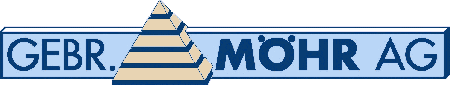 Ihr Maienfelder Spezialist in Sachen Holz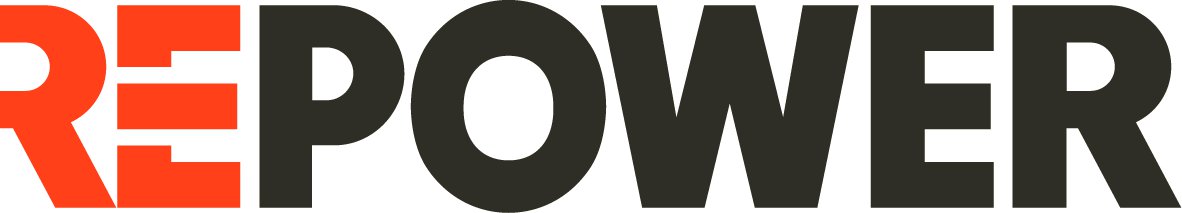 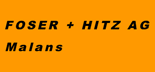 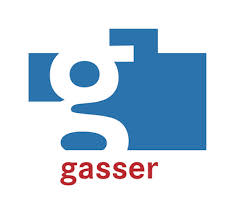 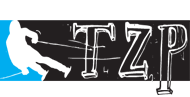 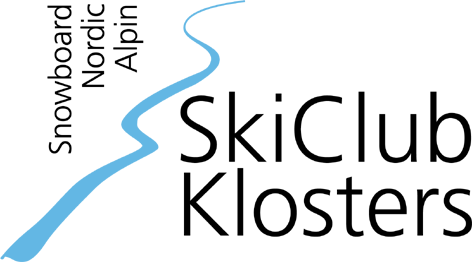 